ATÇALI KEL MEHMETGösterim Tarihi: 22 Eylül 2017Dağıtım: CGV Mars DağıtımYapım: Güler Film, TRTYapımcı: Güler NalbantoğluFacebook: www.facebook.com/atcalifilm/Twitter: www.twitter.com/atcalifilmInstagram: www.instagram.com/atcalifilm/ Yönetmen: Hakan ŞahinOyuncular: Gökhan Keser (Atçalı Kel Mehmet), Cemal Hünal (Yusuf Efe), Ceren Kaplakarslan, Hülya Şen, Mehmet Polat, Ümit Acar, Muhammed CangörenKonu: Atçalı Kel Mehmet, Osmanlı Padişahı II. Mahmut döneminde yaşamış Ege bölgesinin ilk efelerinden biridir. Zenginden alıp fakire vererek bölgesinde adaleti sağlar ama çıkarları zedelenen ağalar, beyler ve voyvodalar tarafından da hain ilan edilir. Atçalı’nın ölüm fermanı verilir ve Atçalı Kel Mehmet Efe’ye iki seçenek kalır. Kaçacak ya da ölecektir…Basın İletişim:İletişim DeposuZümrüt Burul 				İrem TümerTel: 0536 486 63 66 			0543 761 25 01zumrutburul@iletisimdeposu.com 	iremtumer@iletisimdeposu.comÖmer Avni Mh. Hacı Hanım Sk. No:8 D:4 Gümüşsuyu / Beyoğlu İST.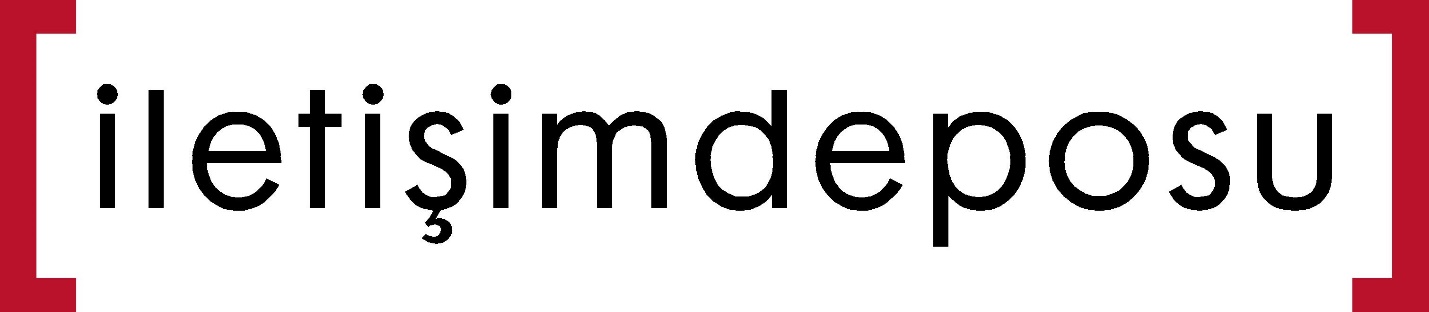 